This form is to be filled out in accordance with Operating Procedure: CWTP Permit to Work Procedure The Permit Issuer shall review this Permit to Work (PTW) from and ensure all sections are completed as applicable. JSA must be attachedPermit number ____________________________				Start Date ________Work Order Number ________________________				End Date _________ACR required (circle) 	Yes 	No 					ACR number __________________     JOB DETAILSDescription and reason for work: ________________________________________________________________________________________________________________________________________________________________________________________________________________________List additional emergency response requirements if necessaryControls:  Isolations  Working at Height  Confined Spaces  Hot Work  Excavations  Cranes Transfer of ControlISSUE The Hazard ID (JSA) has been completed by the Receiver. All Isolations (if required) are in place and the work is safe to commence.CLOSE OUTThis Permit is closed. All relevant Certificates have been closed by the Safety Observer. The worksite has been left in a safe and tidy conditionJOB SAFETY ANALYSIS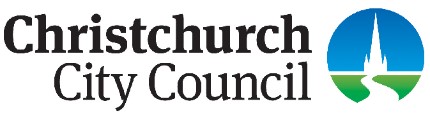 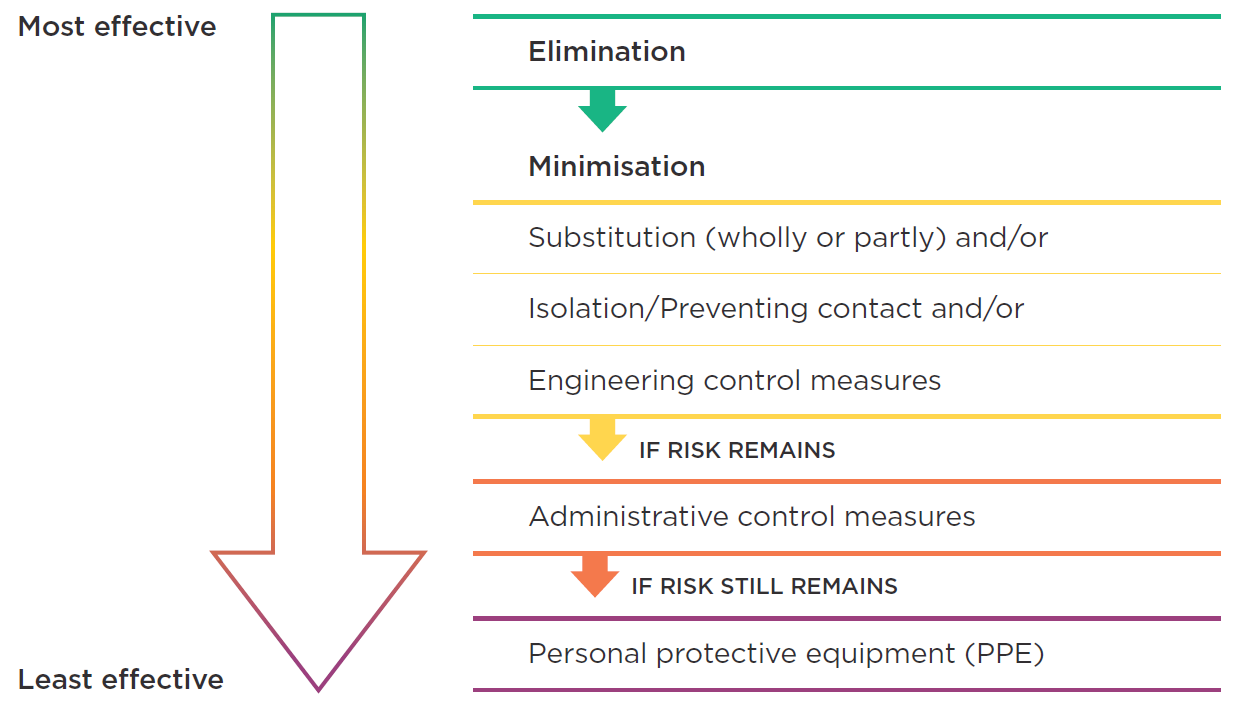 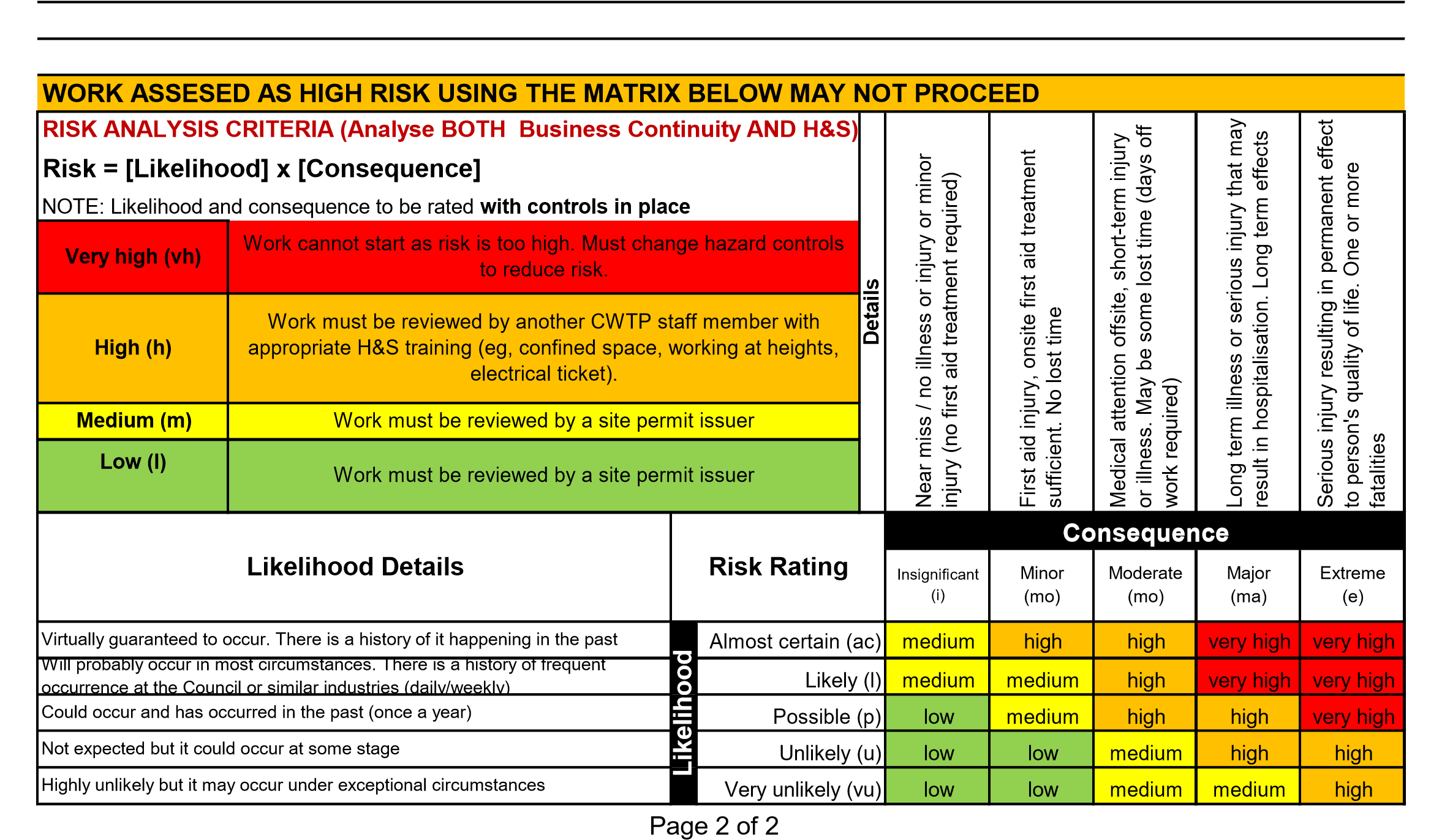 JOB SAFETY ANALYSISCWTP Isolation Schedule & Certificate                               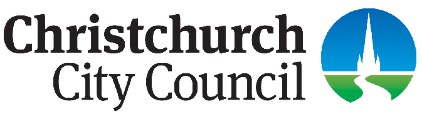 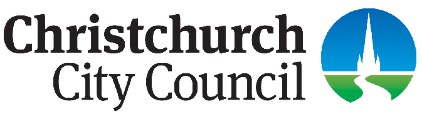 NOTE: All Permits involving isolations must be reviewed and co-signed by another CWTP team member.The person performing the isolations must ensure the following is in place before work commences: All personnel working under this isolation schedule clearly understand the LOTO procedure (GEN_HSE_0002).The Shift Engineer and/or IE&C team member have installed and tested the isolations.All Permit Users (workers) have installed their individual locks and tags on each isolation point or group lockout (clasp or lockbox).Scope of Work: ____________________________________________________________________________________________________________________________________________________________________________________________________________________________________________________________________________________________________________________________________________________________________________________________________________________________	Z.E.S / I.E.S	 Comments: ____________________________________________________________________________________(Zero Energy State/ Isolated Energy State)PTW / LOTO ID:__________________	Group Lockout Y/ N	LOCKBOX #Note: If lockbox is used then this Isolation schedule must be posted adjacent to the lockbox  I confirm that the precautions described in the scope of work will be put in place and will remain in place for the duration of the work. Person isolating: CWTP Team Member:Working at Height Certificate  		Cranage Certificate  		Confined Space certificate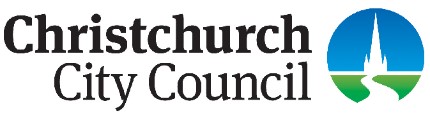 Note: All Permits involving confined space entry must be reviewed and co-signed by another CCC team member with current training in AS 2865 Confined Spaces. All staff involved with confined spaces must be training in AS 2865 Confined spaces.TRIM: 22/1725404Reason for entry: _________________________________________________________________Max Entry Duration: _________                Max number of people allowed in space: ___________Entry Register:The Safety Observer must ensure the following is in place before work commences:     A qualified and competent Safety Observer has been assigned. While the entry is in progress, the Safety Observer will:Never, under any circumstances enter the confined space,  never leave their post, and be free of all other dutiesControl the entry and exit points and ensure only qualified people enter the confined spaceMaintain the entry and exit register to keep track of who is inside the confined space at any time.Maintain constant communication with all those working inside the confined space.Maintain continuous monitoring of the atmosphere inside the confined spaceWithdraw people from the confined space if the atmosphere deteriorates, conditions change or worksite become unsafe.       The pre entry atmospheric testing has returned a safe result  Ventilation (natural or forced) is sufficient to maintain the safe atmosphere  A rescue plan has been documented in the Rescue Plan section of this Permit to Work and is understood by all team members.  Rescue equipment is on standby, located near the entrance of the confined space and safety observer has been briefed on jobRescue Plan: List all the equipment that will be used and is on hand for self-rescue or team rescue, and how the rescue will be undertaken. ______________________________________________________________________________________________________________________________________________________________________________________________________________________________________________________________________________________________________________________________________________________________________________________________________________________________________________  I confirm that the precautions described above will be put in place and will remain in place for the duration of the work.Permit will only be open for 12 hours, additional time will need to be documented and signed daily. Confined Space certificateAdditional atmospheric testing (every 15 – 30 min)Excavation Certificate  						Hot Work Certificate  		Transfer of Control (to a third Party)   	                             	Transfer of Controls: Are the safety controls for a work zone (or project) being transferred to a third party? Yes/No If yes complete below. If no draw a line through the checklist below The permit issuer must ensure the following is in place before control is transferred and work commences:  The transfer of control is to an organisation and responsible person who has the appropriate systems /procedures and competencies to effectively manage the health and safety risks within the scope of work and the controlled work zone  The person receiving control clearly understand their personal responsibilities and organisations responsibilities when accepting control  The physical boundaries of the transferred “control zone” are clearly defined and controlled  The isolation points between the operational plant / services and the control zone are itemised within this PTW’s isolation schedule  Operational plant and service within the control zone have been clearly identified  The demarcations between any operational plant / services and the transfer of control are clearly defined and controlledProcedures for CWTP entering and/or working within the controlled work area:Physical boundaries and controlsDefined the physical boundaries and control measures to be implemented (attached site map and PID’s as appropriate)____________________________________________________________________________________________________________________________________________________________________________________________________________________________________________________________________________________________________________________________________________________________________________________________Operations demarcationDefine any operational demarcations (equipment/services) and controls within the transferred control zone_____________________________________________________________________________________________________________________________________________________________________________________________________________________________________________________________________________________________Other requirements Stipulate any requirements and/or restrictions associated with the transfer of control  I confirm that the precautions described above will be put in place and will remain in place for the duration of the control transfer.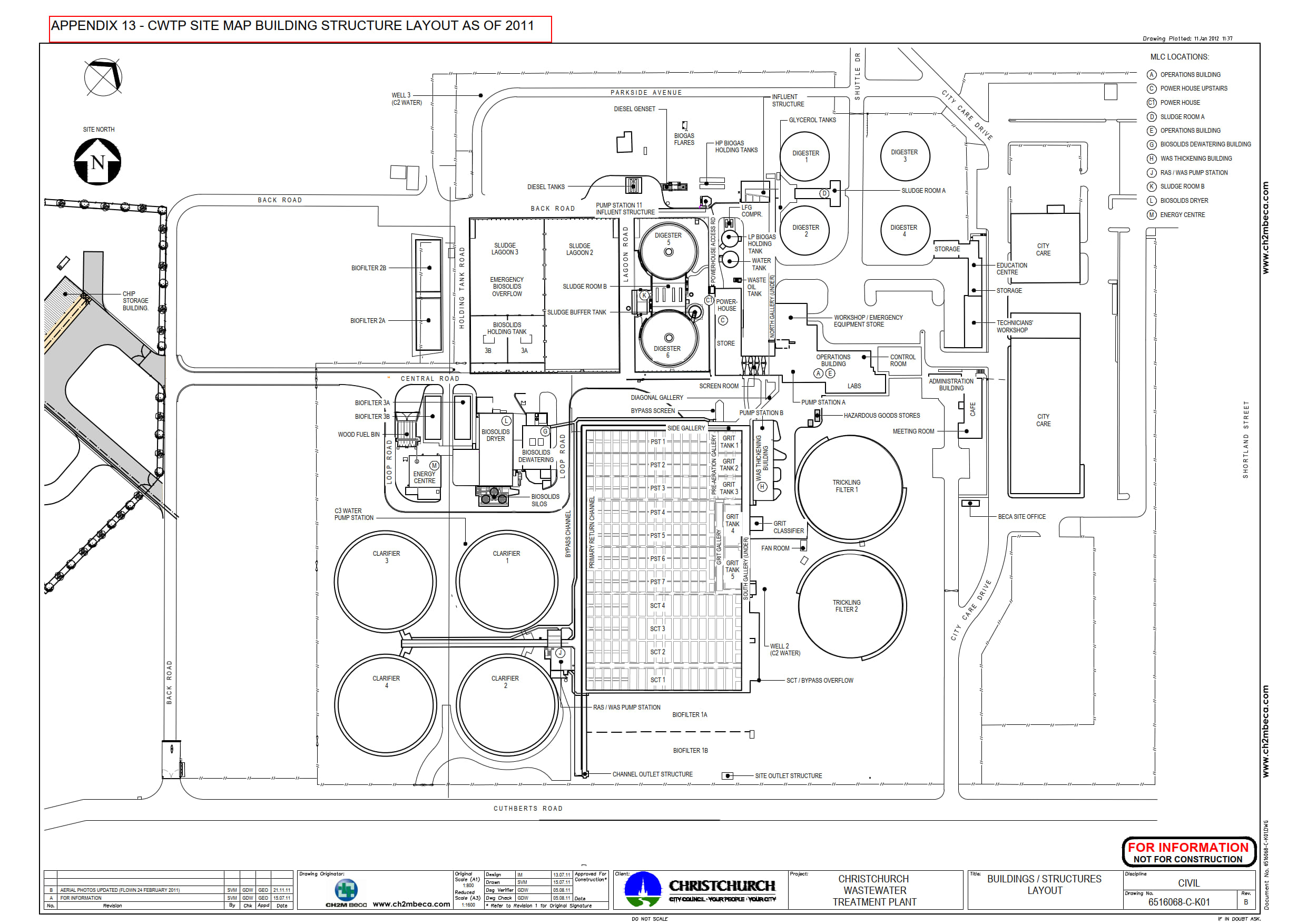 Operations sign off____________________________________________Date/time issued  ____________________________________________Maintenance sign off____________________________________________Signed by Permit ReceiverSigned by Permit Receiver____________________________________________Signed by I&EC team when requiredSigned by I&EC team when required____________________________________________List any impacts to the worksite, operations, other personnel, or environmentList potential events that could stop work   Technical documentation provided e.g. P&ID, AsbuiltClose Out Date____________________Signed by I&EC team when required______________________Signed by permit issuer____________________Signed by Permit Receiver______________________Attach additional sheets as required, alternatively attach an existing Job Safety Analysis to this formAttach additional sheets as required, alternatively attach an existing Job Safety Analysis to this formAttach additional sheets as required, alternatively attach an existing Job Safety Analysis to this formAttach additional sheets as required, alternatively attach an existing Job Safety Analysis to this formRisk Analysis (with controls) Risk Analysis (with controls) Risk Analysis (with controls) Job StepJob StepSignificant Hazards (e.g. harm to people, damage to equipment, process disruptions, environmental damage, etc.)Proposed hazard controls Risk Analysis (with controls) Risk Analysis (with controls) Risk Analysis (with controls) Job StepJob StepSignificant Hazards (e.g. harm to people, damage to equipment, process disruptions, environmental damage, etc.)Control Method (where no additional control is proposed, write "risk Accepted")LikelihoodConsequenceRating  Start-up – Hand over from operations to work activity  Start-up – Hand over from operations to work activity  Start-up – Hand over from operations to work activity  Start-up – Hand over from operations to work activity  Start-up – Hand over from operations to work activity  Start-up – Hand over from operations to work activity  Start-up – Hand over from operations to work activity  Start-up – Hand over from operations to work activity 2222333344445555666677778888Close out – hand back from work activity to operations Close out – hand back from work activity to operations Close out – hand back from work activity to operations Close out – hand back from work activity to operations Close out – hand back from work activity to operations Close out – hand back from work activity to operations Close out – hand back from work activity to operations Close out – hand back from work activity to operations Lock #Isolation Point Tag & DescriptionCheck By:State (Open/Close)Applied ByPersonal Lock added?Removed ByName :Sign:Name :Sign:Date:Name:Time In:Time Out:Signature:Atmospheric Monitoring: (every 15 - 30 min)Atmospheric Monitoring: (every 15 - 30 min)Entry ResultsExit ResultCeiling (instant)Ceiling (instant)High levelLow level TWA (for 8 hour shift)STELMeasured GasesOxygen (%)23.5 19.5 Measured GasesH2S (ppm)35355 10 Measured GasesCO (ppm)200 200 20 100 Measured GasesLEL/CH4 (%)1010Measured GasesOther: e.g. Ammonia Detector serial no.Detector serial no.Safe to Enter (Y/N)Safe to Enter (Y/N)Issue date:Sign__________________Sign__________________Sign__________________Change in hazards (circle)Yes No If yes JSA will need to be changed and signed off Closure date:Sign__________________Sign__________________Sign__________________Revalidation date:Sign__________________Sign__________________Sign__________________Signed by Safety ObserverSign__________________Sign__________________Sign__________________Pre-Entry Testing ResultsRoutine Testing ResultsRoutine Testing ResultsRoutine Testing ResultsRoutine Testing ResultsRoutine Testing ResultsRoutine Testing ResultsRoutine Testing ResultsDateDateTimeTimeSafe level O2             19.5-23.5%Safe level H2S     <5 ppm (TWA)Safe level CO    <20 ppm (TWA)Safe level Other:Safe level OtherSafe level OtherSafe to Enter (Y/N)Safe to Enter (Y/N)Signed by Safety observerSigned by Safety observerPre-Entry Testing ResultsRoutine Testing ResultsRoutine Testing ResultsRoutine Testing ResultsRoutine Testing ResultsRoutine Testing ResultsRoutine Testing ResultsRoutine Testing ResultsDateDateTimeTimeSafe level O2             19.5-23.5%Safe level H2S     <5 ppm (TWA)Safe level CO    <20 ppm (TWA)Safe level Other:Safe level OtherSafe level OtherSafe to Enter (Y/N)Safe to Enter (Y/N)Signed by Safety observerSigned by Safety observerPre-Entry Testing ResultsRoutine Testing ResultsRoutine Testing ResultsRoutine Testing ResultsRoutine Testing ResultsRoutine Testing ResultsRoutine Testing ResultsRoutine Testing ResultsDateDateTimeTimeSafe level O2             19.5-23.5%Safe level H2S     <5 ppm (TWA)Safe level CO    <20 ppm (TWA)Safe level Other:Safe level OtherSafe level OtherSafe to Enter (Y/N)Safe to Enter (Y/N)Signed by Safety observerSigned by Safety observerTransfer of control from CWTP to third party organisation:____________________________                                                               Transfer of control from CWTP to third party organisation:____________________________                                                               Transfer of control from CWTP to third party organisation:____________________________                                                               Date/time: ____________________    Responsible person: ____________________Date/time: ____________________    Responsible person: ____________________Date/time: ____________________    Responsible person: ____________________CWTP Permit Issuer:____________________CWTP Team Leader/manager: ____________________CWTP Team Leader/manager: ____________________Transfer of control from third party organisation to CWTP:____________________________                                                               Transfer of control from third party organisation to CWTP:____________________________                                                               Transfer of control from third party organisation to CWTP:____________________________                                                               Date/time: ____________________   Responsible person: ____________________Date/time: ____________________   Responsible person: ____________________Date/time: ____________________   Responsible person: ____________________CWTP Permit Issuer: ____________________CWTP Team Leader/manager: ____________CWTP Permit Issuer: ____________________CWTP Team Leader/manager: ____________